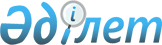 О снятии ограничительных мероприятий с территории села Кызылтасское Дальнего сельского округаПостановление акимата Осакаровского района Карагандинской области от 15 сентября 2015 года № 47/02      На основании подпункта 10 пункта 2 статьи 10 Закона Республики Казахстан "О ветеринарии" от 10 июля 2002 года и на основание предстовления главного государственного ветеринарно – санитарного инспектора Осакаровского района Бейсенбекова Муратбека Жакипбаевича от 8 сентября 2015 года № 02-29/788, в связи с проведением комплекса ветеринарно – санитарных мероприятий по ликвидации очага бешенства на территории села Кызылтасское, акимат района ПОСТАНОВЛЯЕТ:

      1. Снять ограничительные мероприятия, установленные на территории села Кызылтасское Дальнего сельского округа.

      2. Постановление акимата Осакаровского района № 33/02 от 15 июня 2015 года "Об установлении ограничительных мероприятий на территории села Кызылтасское Дальнего сельского округа" (зарегистрировано в Реестре государственной регистрации нормативных правовых актов № 3302 от 26 июня 2015 года, опубликовано в районной газете " Сельский труженик" от 4 июля 2015 года № 27 (7459)) признать утратившим силу.

      3. Контроль за выполнением настоящего постановления возложить на курирующего заместителя акима района.



      "СОГЛАСОВАНО"



      15 сентября 2015 год


					© 2012. РГП на ПХВ «Институт законодательства и правовой информации Республики Казахстан» Министерства юстиции Республики Казахстан
				
      Исполняющий обязанности акима района

Н. Ламбеков

      Руководитель государственного учреждения
"Осакаровская районная территориальная инспекция
Комитета ветеринарного контроля и надзора 
Министерства сельского хозяйства Республики Казахстан"

      __________________М.Бейсенбеков
